Sample Assessment Tasks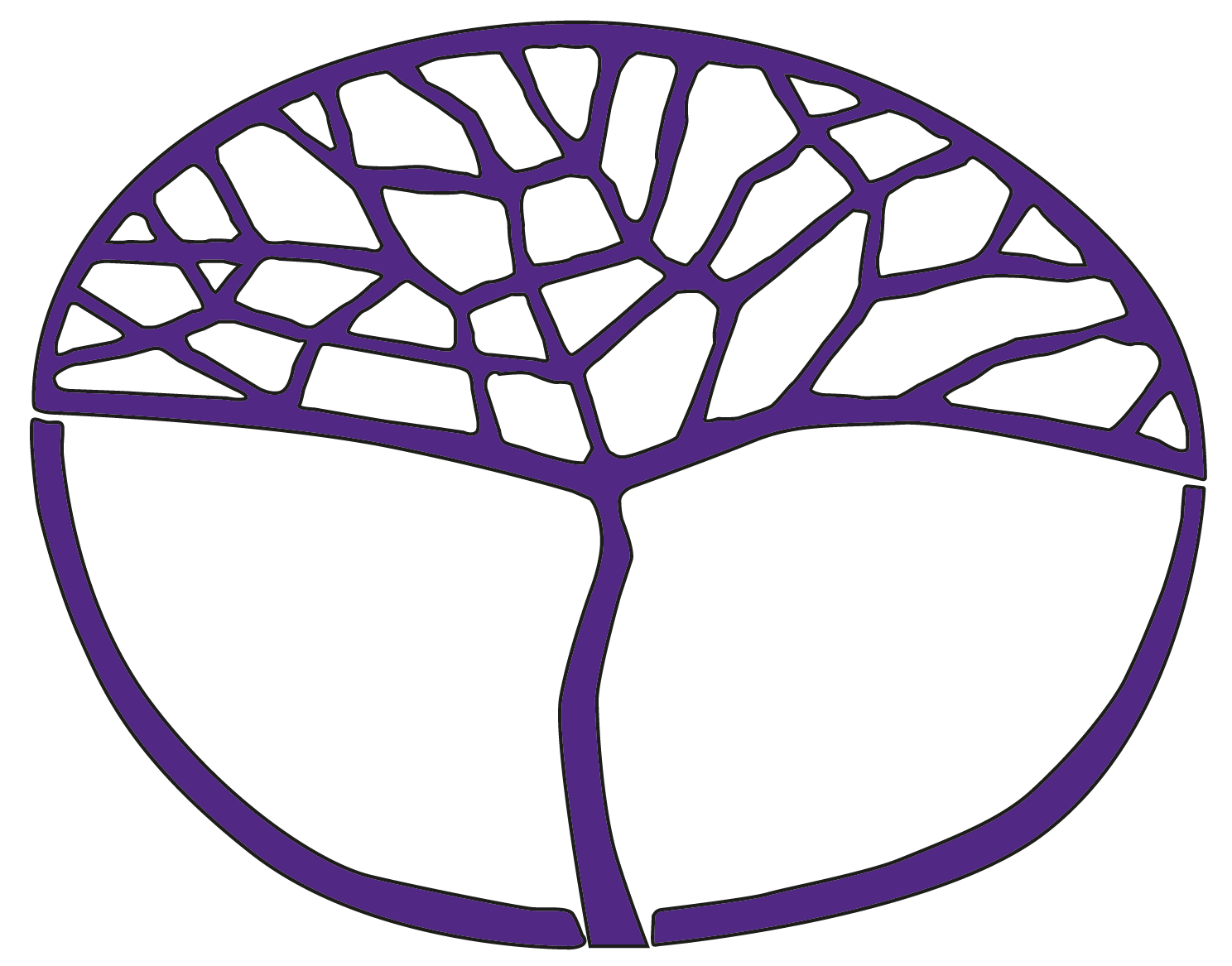 Business Management and EnterprisePreliminary Unit 1 and Unit 2Copyright© School Curriculum and Standards Authority, 2014This document – apart from any third party copyright material contained in it – may be freely copied, or communicated on an intranet, for non-commercial purposes in educational institutions, provided that the School Curriculum and Standards Authority is acknowledged as the copyright owner, and that the Authority’s moral rights are not infringed.Copying or communication for any other purpose can be done only within the terms of the Copyright Act 1968 or with prior written permission of the School Curriculum and Standards Authority. Copying or communication of any third party copyright material can be done only within the terms of the Copyright Act 1968 or with permission of the copyright owners.Any content in this document that has been derived from the Australian Curriculum may be used under the terms of the Creative Commons Attribution-NonCommercial 3.0 Australia licenceDisclaimerAny resources such as texts, websites and so on that may be referred to in this document are provided as examples of resources that teachers can use to support their learning programs. Their inclusion does not imply that they are mandatory or that they are the only resources relevant to the course.Sample assessment taskBusiness Management and Enterprise – PreliminaryTask 2 – Unit 1ConditionsPeriod allowed for completion of the task: two weeks__________________________________________________________________________________Task 2: Business or charity Create your own T-Chart to sort a selection of money-making groups into a business or a 
fundraising charity.For this task, we will explore the concept of fundraising for charity. This will include brainstorming familiar charities. We will discuss what the money raised could be used for. Explore the difference between business and charity.You must create a T-Chart organising a number of money-making groups into business or charity. The focus on this assessment is to show your understanding of profit and not-for-profit.Due Week 6Your progress in this task will be documented in the following ways:brainstorming participation about fundraising organisations that make money to help othersteacher observations on knowledge and understanding of profit and not-for-profitcreation of T-Chart with information about a business or a fundraising charity.Task 2 – Completion checklistUnit outcome: recognise the concepts of profit and not-for-profitSample assessment taskBusiness Management and Enterprise – PreliminaryTask 6 – Unit 1ConditionsPeriod allowed for completion of the task: two weeks__________________________________________________________________________________Task 6: Producing a productOver the next two weeks, you will:show evidence how you participated in the production of a product. You must identify what you did well and what you could improve. Identify the jobs other students diddemonstrate daily class engagement in the unit.For the task, you will need to:demonstrate attributes of an efficient workeridentify your strengthsidentify what skills you need to improve to become a better workerdemonstrate that you can work as part of a teamfollow a procedure to make a product.Due Week 15Your progress in this task will be documented in the following ways:checklist of teamwork skillschecklist of an efficient workervideo evidence of following a procedurewritten evidence of producing a final productwritten evidence of business vocabulary.Task 6 – Completion checklistUnit outcome: apply the attributes of an efficient workerDescription of evidence 
to be collected by teacherDate evidence collectedLevel of support commentsBrainstorming participation about fundraising organisations that make money to help othersTeacher observations on knowledge and understanding of profit and not-for-profitInformation in a T-Chart about a business or a fundraising charityDescription of evidence 
to be collected by teacherDate evidence collectedLevel of support commentsChecklist of teamwork skillsChecklist of an efficient workerVideo evidence of following a procedureWritten evidence of producing a final productWritten evidence of business vocabulary